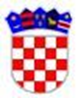 REPUBLIKA HRVATSKAVUKOVARSKO-SRIJEMSKA ŽUPANIJAOPĆINA NEGOSLAVCIOpćinsko vijećeKLASA: 400-08/21-01/01URBROJ: 2196-19-02-22-03Negoslavci, 15.06.2022. godineNa temelju članka 19., stavka 1., točke 2. Statuta Općine Negoslavci („Službeni glasnik Općine Negoslavci“ broj 01/21), Općinsko vijeće Općine Negoslavci na svojoj redovnoj sjednici održanoj dana 15.06.2022. godine donosiIzmjene i dopune Programa financiranja udruga i općedruštvenih djelatnosti na području Općine Negoslavci za 2022. godinuI	U Programu financiranja udruga i općedruštvenih djelatnosti na području Općine Negoslavci za 2022. godinu („Službeni glasnik Općine Negoslavci“ broj 07/21) točka II. mijenja se i glasi: 	„Sredstva osigurana u Proračunu Općine Negoslavci za 2022. godinu raspodijelit će se udrugama i zajednicama od posebnog interesa, kako slijedi:Zajedničko vijeće općina 							   40.000,00 knVjerske zajednice (kapitalne i tekuće donacije) 	   			 200.000,00 knKulturne manifestacije na području općine 					   15.000,00 knTekuće donacije LAG Srijem						               15.000,00 knTekuće donacije nacionalnim manjinama					   30.000,00 knTekuće donacije Glas potrošača						     2.000,00 knTekuće donacije za Udruge na osnovu javnog poziva  		             516.000,00 knTekuće donacija ostalim neprofitnim organizacijama			   18.000,00 knIzgradnja vrtića                                                                                            3.000.000,00 knUKUPNO: 								       3.836.000,00 kn“IIOstale odredbe Programa se ne mijenjaju niti se dopunjavaju.  IIIIzmjene i dopune Programa financiranja udruga i općedruštvenih djelatnosti na području Općine Negoslavci za 2022. godinu stupaju na snagu osmog dana od dana objave u Službenom glasniku Općine Negoslavci. 	Predsjednik Općinskog vijeća:Miodrag Mišanović